TEST DI INGRESSO Geografia 5Indica se le affermazioni sono vere (V) o false (F).• Le carte geografiche sono ridotte, approssimate e simboliche.• Le carte politiche riportano gli elementi antropici del territorio.• Le carte fisiche riportano gli elementi naturali del territorio.• L’ago della bussola indica sempre il Sud.• Il Sud si individua in base alla posizione del Sole a Mezzogiorno.• I planisferi rappresentano l’intera Terra.• La latitudine e la longitudine forniscono le coordinate geografiche.Collega l’inizio di frase e la sua fine. Usa le lettere.Il tempo meteorologico è…Il clima è….I fenomeni atmosferici sono…_______l’insieme dei fenomeni atmosferici che caratterizzano una zona geografica per un tempo lungo._______temperatura, precipitazioni, umidità e venti.________l’insieme dei fenomeni atmosferici che hanno luogo in un momento preciso.Completa inserendo al posto giusto le seguenti parole.venti • Alpi • mare • forma allungata • AppenniniIn Italia il clima è influenzato da diversi fattori:• la _____________da nord-ovest a sud-est della penisola;• due importanti sistemi montuosi: le ________________e gli __________________;• la presenza del _______________________che circonda la penisola;• i numerosi ______________________________Indica se le affermazioni sono vere (V) o false (F).• I monti delle Alpi presentano cime molto elevate.• Le Prealpi si trovano a nord delle Alpi.• La roccia delle Dolomiti ha avuto origine da scogliere emerse dal mare.• In Italia non esistono vulcani attivi.• Quasi la metà del territorio italiano è occupato da montagne.• Il Monte Bianco si trova nelle Alpi Orientali.• Sugli Appennini si allevano pecore e capre.• Il turismo è un’attività importante per le zone alpine.Completa inserendo al posto giusto le seguenti parole.Eolie • Sardegna • Toscano • arcipelaghi • Sicilia • d’Elba Tremiti • Pelagie • CampanoIl Mar Mediterraneo ospita parecchie isole. Le più grandi sono: ____________________e_____________________________Vi sono però molte altre isole minori, spesso raggruppate in ________________________Ad esempio, nel Mar Tirreno, si trovano l’Arcipelago____________________ , l’Arcipelago__________________________, le Isole_____________________ , le Egadi e le _________________L’unico arcipelago presente nel Mare Adriatico è quello delle Isole _____________________Indica P se si tratta di pianure. C se si tratta di colline.• Valdarno• Maremma• Langhe• Chianti• Tavoliere• Langhe• CampidanoOsserva la carta e rispondi alle domande.Nomina i mari che bagnano l’Italia.In quale parte d’Italia si trova la maggior parte dei fiumi?Scrivi il nome di due fiumi che si gettano nel Tirreno.Scrivi il nome di due fiumi che sfociano nell’Adriatico.Dove si trova il lago Omodeo?Ricordi il nome del fiume più lungo d’Italia?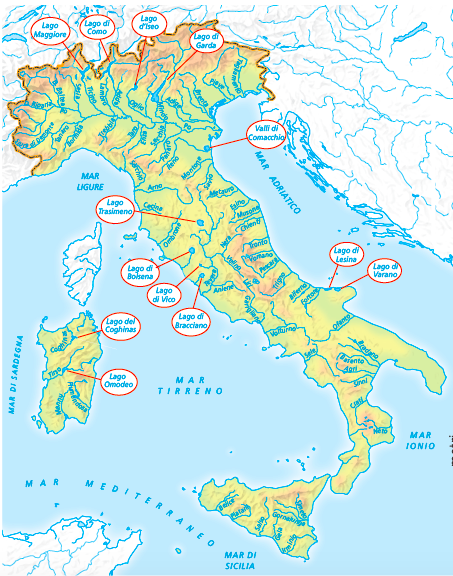 TEST DI INGRESSO GEOGRAFIAcon soluzioni in rosso per l’insegnanteClasse 5Indica se le affermazioni sono vere (V) o false (F).• Le carte geografiche sono ridotte, approssimate e simboliche. V• Le carte politiche riportano gli elementi antropici del territorio. V• Le carte fisiche riportano gli elementi naturali del territorio. V• L’ago della bussola indica sempre il Sud. F• Il Sud si individua in base alla posizione del Sole a Mezzogiorno. F• I planisferi rappresentano l’intera Terra. V• La latitudine e la longitudine forniscono le coordinate geografiche. VCollega l’inizio di frase e la sua fine. Usa le lettere.A Il tempo meteorologico è…B Il clima è….C I fenomeni atmosferici sono…B l’insieme dei fenomeni atmosferici che caratterizzano una zona geografica per un tempo lungo.C temperatura, precipitazioni, umidità e venti.A l’insieme dei fenomeni atmosferici che hanno luogo in un momento preciso.Completa inserendo al posto giusto le seguenti parole.venti • Alpi • mare • forma allungata • AppenniniIn Italia il clima è influenzato da diversi fattori:• la forma allungata da nord-ovest a sud-est della penisola;• due importanti sistemi montuosi: le Alpi e gli Appennini;• la presenza del mare che circonda la penisola;• i numerosi venti. Indica se le affermazioni sono vere (V) o false (F).• I monti delle Alpi presentano cime molto elevate. V• Le Prealpi si trovano a nord delle Alpi. F• La roccia delle Dolomiti ha avuto origine da scogliere emerse dal mare. V• In Italia non esistono vulcani attivi. F• Quasi la metà del territorio italiano è occupato da montagne. F• Il Monte Bianco si trova nelle Alpi Orientali. F• Sugli Appennini si allevano pecore e capre. V• Il turismo è un’attività importante per le zone alpine. VCompleta inserendo al posto giusto le seguenti parole.Eolie • Sardegna • Toscano • arcipelaghi • Sicilia • d’Elba Tremiti • Pelagie • CampanoIl Mar Mediterraneo ospita parecchie isole. Le più grandi sono: Siciliae Sardegna.Vi sono però molte altre isole minori, spesso raggruppate in arcipelaghi. Ad esempio, nel Mar Tirreno, si trovano l’Arcipelago Toscano, l’Arcipelago Campano, le Isole Pelagie, le Egadi e le Eolie.L’unico arcipelago presente nel Mare Adriatico è quello delle Isole Tremiti.Indica P se si tratta di pianure. C se si tratta di colline.• Valdarno P• Maremma P• Langhe C• Chianti C• Tavoliere P• Langhe C• Campidano POsserva la carta e rispondi alle domande.Nomina i mari che bagnano l’Italia. Mar Adriatico, Mar Ionio, Mar Tirreno, (Mar di Sicilia, Mar di Sardegna, Mar Ligure)In quale parte d’Italia si trova la maggior parte dei fiumi? A nordScrivi il nome di due fiumi che si gettano nel Tirreno. Arno, TevereScrivi il nome di due fiumi che sfociano nell’Adriatico. Brenta, PoDove si trova il lago Omodeo? In SardegnaRicordi il nome del fiume più lungo d’Italia? Po